VSTUPNÍ ČÁSTNázev moduluZáklady obecné zootechnikyKód modulu41-m-3/AC78Typ vzděláváníOdborné vzděláváníTyp modulu(odborný) teoreticko–praktickýVyužitelnost vzdělávacího moduluKategorie dosaženého vzděláníH (EQF úroveň 3)Skupiny oborů41 - Zemědělství a lesnictvíKomplexní úlohaObory vzdělání - poznámky41-51-H/01 Zemědělec-farmářDélka modulu (počet hodin)20Poznámka k délce moduluPlatnost modulu od30. 04. 2020Platnost modulu doVstupní předpokladyModul Složení těla hospodářských zvířatJÁDRO MODULUCharakteristika moduluŽáci se seznámí s procesem domestikace, morfologickými a fyziologickými vlastnostmi a s plemenářskou prací.Učivo tohoto modulu je předpokladem pro další výuku – např. modul Výživa a krmivářství a pro výuku modulů specializovaných chovů hospodářských zvířat (Chov skotu, Chov prasat atd.)Očekávané výsledky učeníV RVP pro obor vzdělání 41-51-H/01 Zemědělec-farmář jsou uvedeny výsledky vzdělávání vztažené k modulu:Žák:vyjmenuje předky hlavních druhů hospodářských zvířat a popíše vliv domestikace na vlastnosti zvířat;určí základní plemena hospodářských zvířat, vyjmenuje česká plemena zvířat zařazená mezi genové rezervy;změří základní tělesné rozměry s použitím vhodných měřidel;charakterizuje jednotlivé užitkové vlastnosti a vyjmenuje vnitřní a vnější činitele, které je ovlivňují;vysvětlí význam selekce, kontroly užitkovosti a kontroly dědičnosti;objasní rozdíl mezi čistokrevnou plemenitbou a křížením, uvede příklady;popíše způsoby označování a evidence hospodářských zvířat;Žák:popíše proces domestikacevysvětlí pojem „genové rezervy“popíše morfologické vlastnosti hospodářských zvířatpopíše fyziologické vlastnosti hospodářských zvířatcharakterizuje plemenářskou práciObsah vzdělávání (rozpis učiva)Proces domestikace        Genové rezervy českých plemen            Morfologické vlastnosti:             
	exteriérměření, vážení zvířatFyziologické vlastnosti:
	konstituce, kondice, temperament, růst a vývinranost a dlouhověkost, plodnost                  adaptace, etologie    produkce mléka, laktační křivka      produkce masa, vajec                      Plemenářská práce                     
	zootechnická taxonomieselekce                      kontrola užitkovosti a dědičnosti                 metody plemenitby, plemenářské programy                     označování a evidence hospodářských zvířatUčební činnosti žáků a strategie výukyStrategie výukyMetody slovní:monologické metody (popis, vysvětlování, odborný výklad),dialogické metody (rozhovor, diskuse),metody práce s učebnicí, knihou, odborným časopisem, internetovými zdrojiMetody názorně demonstrační:sledování výukových prezentacípráce s interaktivní tabulísledování výukového videapráce s tiskopisy k evidenci hospodářských zvířat (na praxi)Metody dovednostně praktické:popis exteriéru živého zvířete (na odborném výcviku)měření a vážení zvířat (na odborném výcviku)práce s kartou plemenice (na odborném výcviku)Učební činnostiŽák:1) Popíše proces domestikacepracuje s informacemi získanými z výkladu vyučujícíhopři své činnosti uplatňuje práci s odborným textemcharakterizuje jednotlivé fáze domestikaceuvede předky domácích zvířatna obrázcích vyhledává změny ve vzhledu domestikovaných zvířatdiskutuje na téma změny chování zvířat během domestikaceprezentuje a zdůvodní své výsledky před třídouve spolupráci s učitelem vyhodnotí správnost svého rozhodnutí a opraví si chyby2) Vysvětlí pojem „genové rezervy“sleduje výklad učitele a pracuje s učebním textemv souladu s výkladem učitele a prací s učebním textem vysvětlí pojem „genové rezervy“na prezentaci nebo webových stránkách se seznamuje se zástupci českých plemen zařazených mezi genové rezervyzúčastní se diskuze na téma důvodu vytváření genových rezervpracuje se získanými informacemi; vyjmenuje nejvýznamnější česká plemena zvířat zařazená mezi genové rezervy3) Popíše morfologické vlastnosti hospodářských zvířatsleduje odborný výklad učitelepři své činnosti uplatňuje práci s textem (učební text, prezentace, pracovní listy)popíše barvy srsti; z vlastních zkušeností uvede příklady zbarvení např. známých plemen konícharakterizuje jednotlivé části těla hospodářských zvířatna obrázku vyhledá a popíše exteriérové vadysvé výsledky prezentuje před třídou a ve spolupráci s učitelem a kolektivem třídy si zkontroluje správnost svých výsledkůběhem odborného výcviku v provozu provede hodnocení exteriéru živých zvířatběhem odborného výcviku v provozu změří a zváží zvíře4) Popíše fyziologické vlastnosti hospodářských zvířatsleduje odborný výklad učitelena základě obrázků a fotografií z prezentace, pracovních listů nebo internetu charakterizuje jednotlivé typy konstituce, kondice a temperamentupopíše růst a vývin zvířatcharakterizuje ranost a dlouhověkostvysvětlí, co je adaptabilita a jak působí na zvířata stresvysvětlí význam plodnosti hospodářských zvířat ze zootechnického hlediskavyjmenuje nejdůležitější ukazatele plodnosticharakterizuje jednotlivé užitkové vlastnosti a vyjmenuje vnitřní a vnější činitele, které je ovlivňujívysvětlí pojmy mléčnost, dojnost, dojivost, dojitelnost, laktace, normovaná a zkrácená laktacevysvětlí pojmy maso, jatečná výtěžnost, jatečně upravené masoze zadaných údajů vypočítá průměrný denní přírůstekpracuje ve skupinách nebo samostatně, výsledky konzultuje s vyučujícím a opraví své chybyve stádě vyhledá zvířata s různou kondicí, konstitucí a temperamentem (během odborného výcviku)ve stádě najde zvířata s exteriérovými vadami (během odborného výcviku)5) Charakterizuje plemenářskou prácisleduje výklad učitele o plemenářské prácive spolupráci s vyučujícím vysvětlí základní zootechnickou taxonomii (druh, plemeno, linie, rodina, kmen, chovy)vysvětlí pojmy selekce, kontrola užitkovosti a dědičnosticharakterizuje čistokrevnou plemenitbu a křížení; uvede konkrétní příkladyvysvětlí způsoby označování a evidence hospodářských zvířat (prvotní a druhotné)popíše kartu plemenice; zjistí z ní plemenný původ, věk při prvním zapuštění, počet narozených telat, vypočítá datum předpokládaného otelení apod. (během odborného výcviku)seznámí se s tiskopisy k vedení evidence hospodářských zvířat (během odborného výcviku)své výsledky prezentuje před třídou a ve spolupráci s učitelem si zkontroluje správnost svých výsledkůZařazení do učebního plánu, ročník1. ročníkV případě předmětového uspořádání ŠVP se doporučuje modul zařadit do vyučovacího předmětu zaměřeného na chov zvířat a do odborného výcviku.VÝSTUPNÍ ČÁSTZpůsob ověřování dosažených výsledkůPísemné zkoušení:Žáci píší průběžné didaktické testy s otevřenými nebo uzavřenými otázkami na téma:proces domestikace a genové rezervymorfologické vlastnosti hospodářských zvířatfyziologické vlastnosti hospodářských zvířat základnífyziologické vlastnosti produkčníplemenářská práceÚstní zkoušení:Každý žák musí být z tohoto modulu minimálně 1 x ústně vyzkoušen.Kritéria hodnoceníPísemné zkoušení:V písemné části u testů s otevřenými otázkami dostane žák 4 otázky, může získat maximálně 8 bodů, uspěje při dosažení minimálně 2 bodů; hodnotí se celistvost, správnost a odbornost odpovědí.V písemné části testů s uzavřenými otázkami dostane žák 20 otázek, zodpovědět správně musí minimálně 5.Ústní zkoušení:Při ústním zkoušení žák dostane tři otázky, uspěl při správném zodpovězení alespoň 1 otázky. Při zkoušení se hodnotí věcná správnost výkladu pojmů, odborná terminologie, aplikace z teoretických poznatků do praktických příkladů, samostatnost při prezentaci a schopnost obhajoby výsledku.Doporučená literaturaPoznámkyROZMAN, Josef, Jan KONDRÁD a Josef MALINA. Chov zvířat 1: učebnice pro střední zemědělské školy. Praha: Credit, 1999. ISBN 80-902295-8-1Obsahové upřesněníOV RVP - Odborné vzdělávání ve vztahu k RVPMateriál vznikl v rámci projektu Modernizace odborného vzdělávání (MOV), který byl spolufinancován z Evropských strukturálních a investičních fondů a jehož realizaci zajišťoval Národní pedagogický institut České republiky. Autorem materiálu a všech jeho částí, není-li uvedeno jinak, je Ivana Míčková. Creative Commons CC BY SA 4.0 – Uveďte původ – Zachovejte licenci 4.0 Mezinárodní.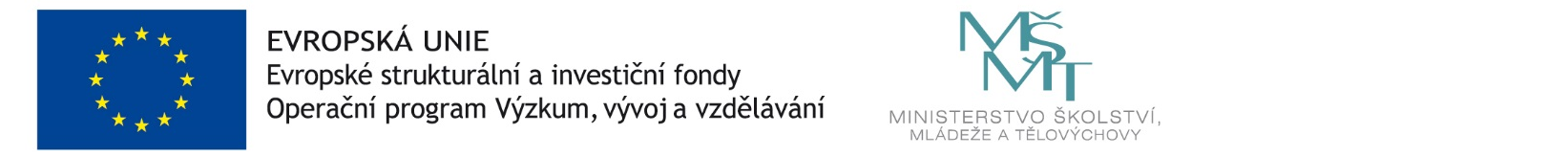 